				Utica Roadrunners 
2024 Scholarship Application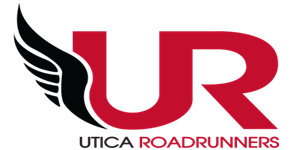 
The Utica Roadrunners have as our primary mission the promotion of family health and fitness through running. Each year we sponsor a number of events to help raise money for collegiate scholarships for outstanding graduating student athletes in our community. We are pleased to announce that this tradition will continue in 2024 with the Paul Ohlbaum and Howard Rubin Scholarships to the outstanding applicants.  Minimum qualifications the Scholarship Board will consider include the applicant’s running achievements, academic achievements, and extracurricular activities. The $500 scholarships are a one-time award to be used for tuition, fees, or residential costs at an accredited college or university. Runners who have received a full ride scholarship are not eligible for this scholarship.
EligibilityThe student athlete must meet these standards:has been an active member of their high school’s cross country and/or track teams in grades 11 and 12. The applicant should include career bests, athletic achievements, and athletic awards received.has demonstrated academic excellence. The applicant should include academic awards, class rank, and possess a GPA of 2.5 or higher based on a 4.0 system.has demonstrated community involvement and leadership qualities. The applicant should specify any non-athletic activities/clubs/organizations that benefit others.has been accepted to an accredited two or four year college.Selection will be made based on an anonymous point scale by the Scholarship Committee. The Scholarship Committee is comprised of members of the Utica Roadrunners Board and other Volunteers. 
ProcedureAll applications should be submitted to the Utica Roadrunners by Friday, May 31 2024. Winners will be notified and the scholarships will be awarded no later than Friday, June 21, 2024.Include official transcripts for Grades 11 and 12.Include 2 letters of recommendation from supervising adults (coach, principal, teacher, employer, religious leader).Include one essay (500 words or less); see Scholarship Application.The Application can be accessed online by following this link: http://www.uticaroadrunners.org/scholarship-program/Email all documents to urscholarship1975@gmail.comIf you prefer, paper application items can also be submitted via US Mail to:	Travis OliveraUtica Roadrunners Scholarship BoardPO Box 4141
Utica, NY 13504APPLICATIONS MUST BE RECEIVED BY FRIDAY, MAY 31 2024 TO BE CONSIDERED!No materials will be returned. Please be certain the application is completed by the applicant. Email urscholarship1975@gmail.com if you have any questions. 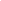 Please print clearly or typeApplicant InformationName: 											Gender: 	Address: 													     STREET						CITY		STATE		ZIPParent/Guardian Name: 							Phone Number: 								Email Address: 								Current Utica Roadrunner club member: 		 Yes 		      NoWilling to attend an interview if necessary: 		 Yes  		      NoAcademic Information
High School Name: 								High School Address: 														STREET					CITY		STATE		ZIPName of college/university planning to attend: 							Are you currently accepted? 		Yes		 No		 Waiting For AcceptanceIntended course of study: 							Planning to continue running on college teams:  	     Yes 		 No    	            UndecidedSignatures
Signature of Applicant 								Date 			
By signing you certify that all information contained in this scholarship application is correct to the best of your knowledge.Signature of Parent/Guardian 							Date 			Athlete Profile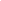 List Varsity level sports you participated in:	2023-2024: 										2022-2023: 										2021-2022: 										List other team/club/JV sports:	2023-2024: 										2022-2023: 										State Qualifier (sport, year, event): 								Varsity Letters (sport, year): 									Captain or Co-Captain (sport, year): 								All Conference Teams (sport, year): 								Personal Records (sport, event): 								Describe your academic performance in high school:*What have you learned about yourself through your participation in XC/Track in high school?*Describe your interest in continuing to run in the future:*Describe your extracurricular activities (community service work, clubs, employment, any honors/awards you received outside of sports):*Required Information:Attach a current copy of your high school transcript.Attach an essay (500 words or less) describing your education/career goals, why running is important to you, and why you feel you deserve this scholarship.Attach two letters of recommendation.Submit application no later than May 31, 2024.